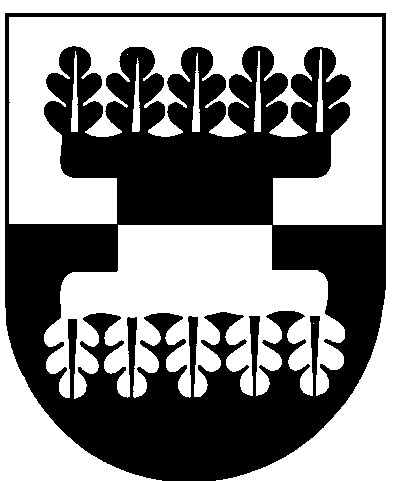 ŠILALĖS RAJONO SAVIVALDYBĖS ADMINISTRACIJOSDIREKTORIUSĮSAKYMAS   DĖL LĖŠŲ SKYRIMO ŠILALĖS RAJONO SAVIVALDYBĖS ŠVIETIMO KOKYBĖS IR MOKYMOSI APLINKOS UŽTIKRINIMO PROGRAMOS PRIEMONEI ĮGYVENDINTI   2021 m. spalio     d. Nr. DĮV-Šilalė              Vadovaudamasis Lietuvos Respublikos vietos savivaldos įstatymo 29 straipsnio 8 dalies 2 punktu, Šilalės rajono savivaldybės stovyklų, vykdomų mokinių atostogų metu, finansavimo tvarkos aprašo,  patvirtinto Šilalės rajono savivadybės tarybos 2021 m. gegužės 27 d. sprendimu Nr. T1-135 „Dėl Šilalės rajono savivaldybės stovyklų, vykdomų mokinių atostogų metu, finansavimo tvarkos aprašo patvirtinimo“, 14 punktu, atsižvelgdamas į Šilalės rajono savivaldybės stovyklų, vykdomų mokinių atostogų metu, paraiškų vertinimo koordinavimo grupės 2021 m. spalio 19 d. posėdžio protokolą Nr. 3:              1. S k i r i u iš Švietimo kokybės ir mokymosi aplinkos užtikrinimo programos (Nr. 07) priemonės Šilalės rajono savivaldybės vaikų ir jaunimo vasaros poilsio organizavimas (07.01.02.09)     Šilalės sporto mokyklai 4 750 (keturis tūkstančius septynis šimtus penkiasdešimt) eurų Šilalės sporto mokyklos stovyklai be nakvynės (dieninei) „Pasitaškom“ (vaikų skaičius – 95).              2. Į p a r e i g o j u šio įsakymo 1 punkte nurodytą programos vykdytoją per 3 kalendorines dienas nuo informacijos apie skirtas lėšas paskelbimo pateikti Šilalės rajono savivaldybės administracijos direktoriui tvirtinti Lėšų naudojimo sutartį ir programos sąmatą (po 2 egzempliorius).              3. P a v e d u:             3.1. Šilalės rajono savivaldybės administracijos Centralizuotam buhalterinės apskaitos skyriui pervesti lėšas įsakymo 1 punkte nurodytam vykdytojui pagal lėšų naudojimo sutartį; 3.2. paskelbti šį įsakymą Šilalės rajono savivaldybės interneto svetainėje www.silale.lt.             Šis įsakymas gali būti skundžiamas Lietuvos Respublikos administracinių bylų teisenos įstatymo nustatyta tvarka Lietuvos administracinių ginčų komisijos Klaipėdos apygardos skyriui (H. Manto g. 37, 92236 Klaipėda) arba Regionų apygardos administracinio teismo Klaipėdos rūmams (Galinio Pylimo g. 9, 91230 Klaipėda) per vieną mėnesį nuo šio įsakymo paskelbimo dienos.Administracijos direktorius                                                                                       Tadas Bartkus